      雲林縣108年度幼童軍分區聯團活動簡章主辦單位：雲林縣政府；承辦單位：雲林縣童軍會※※※※※雲林縣108年度幼童軍分區聯團活動報名表※※※※※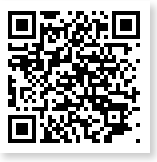 報名方式：1.3月16日10點開始網路報名，校網最下方安慶國小幼童軍報名區，或報名成功者108年3月19日(星期二)前填妥書面報名表，向各校團長報名繳費600元。3.報名後因故不能參加，於活動日前3～7日取消者，需酌扣手續費20％；若於活動日  前2日取消及當日未能參加者，恕難退費。       行程  時間日期區別活動地點(備註)       行程  時間4月16日(星期二)台西、北港區活動地點(備註)       行程  時間4月18日(星期四)西螺、虎尾區活動地點(備註)       行程  時間4月19日(星期五)斗六、斗南區活動地點(備註)07：20－07：50專車至各校接收專車至各校接收各校校門口07：50－09：20乘車前往南投縣水里鄉車埕乘車前往南投縣水里鄉車埕09：20－10：20戀戀車埕之旅~各校團自由參觀車埕木業展示館2.鐵道博物園：最美麗的火車站-車埕、加煤平台、水鶴、號誌樓、國寶列車、鐵道倉庫、機廠遺址。戀戀車埕之旅~各校團自由參觀車埕木業展示館2.鐵道博物園：最美麗的火車站-車埕、加煤平台、水鶴、號誌樓、國寶列車、鐵道倉庫、機廠遺址。車埕社區10：20－11：401.相見歡(隨隊老師工作會報)2.開幕式3.幼童軍分區聯團活動(團集會)1.相見歡(隨隊老師工作會報)2.開幕式3.幼童軍分區聯團活動(團集會)車埕管理站站前廣場11：40－12：30午  餐/休  息午  餐/休  息車埕管理站站前廣場12：30－13：30專車前往日月潭水社碼頭專車前往日月潭水社碼頭水社碼頭13：30－15：00山水與詩畫的相遇之旅-日月潭追蹤旅行乘船遊湖：水社碼頭伊達邵玄光寺水社碼頭。山水與詩畫的相遇之旅-日月潭追蹤旅行乘船遊湖：水社碼頭伊達邵玄光寺水社碼頭。日月潭15：00－集合搭車(快樂賦歸)集合搭車(快樂賦歸)班級姓  名性別出生日期身分證字號連絡電話用餐別□葷   □素茲同意學生             參加雲林縣108年度幼童軍分區聯團活動，並依個資法規定，同意個人資料供承辦單位雲林縣童軍會依需要使用於本次幼童軍分區聯團及提供保險公司辦理保險用。  學生簽章：                                  家長簽章：茲同意學生             參加雲林縣108年度幼童軍分區聯團活動，並依個資法規定，同意個人資料供承辦單位雲林縣童軍會依需要使用於本次幼童軍分區聯團及提供保險公司辦理保險用。  學生簽章：                                  家長簽章：茲同意學生             參加雲林縣108年度幼童軍分區聯團活動，並依個資法規定，同意個人資料供承辦單位雲林縣童軍會依需要使用於本次幼童軍分區聯團及提供保險公司辦理保險用。  學生簽章：                                  家長簽章：茲同意學生             參加雲林縣108年度幼童軍分區聯團活動，並依個資法規定，同意個人資料供承辦單位雲林縣童軍會依需要使用於本次幼童軍分區聯團及提供保險公司辦理保險用。  學生簽章：                                  家長簽章：茲同意學生             參加雲林縣108年度幼童軍分區聯團活動，並依個資法規定，同意個人資料供承辦單位雲林縣童軍會依需要使用於本次幼童軍分區聯團及提供保險公司辦理保險用。  學生簽章：                                  家長簽章：茲同意學生             參加雲林縣108年度幼童軍分區聯團活動，並依個資法規定，同意個人資料供承辦單位雲林縣童軍會依需要使用於本次幼童軍分區聯團及提供保險公司辦理保險用。  學生簽章：                                  家長簽章：茲同意學生             參加雲林縣108年度幼童軍分區聯團活動，並依個資法規定，同意個人資料供承辦單位雲林縣童軍會依需要使用於本次幼童軍分區聯團及提供保險公司辦理保險用。  學生簽章：                                  家長簽章：